Утвержденапостановлением Администрациигородского округа Эгвекинотот    декабря 2020 г. № -па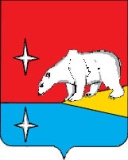 АДМИНИСТРАЦИЯГОРОДСКОГО ОКРУГА ЭГВЕКИНОТП О С Т А Н О В Л Е Н И ЕОб утверждении схемы расположения земельного участкаВ связи с проведением кадастровых работ, на основании статей 11.10, 39.2 Земельного кодекса Российской Федерации, руководствуясь Уставом городского округа Эгвекинот, Администрация городского округа Эгвекинот  П О С Т А Н О В Л Я Е Т:	1. Утвердить прилагаемую схему размещения земельного участка на публичной кадастровой карте в кадастровом квартале 87:06:050005, адрес (описание местоположения) – Чукотский автономный округ, Иультинский район, п. Эгвекинот, ул. Комсомольская, категория земель – земли населенных пунктов, вид разрешённого использования – физкультурно-оздоровительный комплекс открытого типа, общая площадь –  3217  кв.м.2. Настоящее постановление разместить на официальном сайте Администрации городского округа Эгвекинот в информационно-телекоммуникационной сети «Интернет».3. Настоящее постановление вступает в силу с момента его подписания.4. Контроль за исполнением настоящего постановления возложить на Управление финансов, экономики и имущественных отношений городского округа Эгвекинот                        (Шпак А.В.).Глава Администрации                                                                                           Р.В. Коркишко	УТВЕРЖДЕНА                                                                                                           постановлением Администрации	                городского округа Эгвекинот от 4 июля 2022 г. № 471 -паСхемарасположения земельного участка на кадастровом плане территории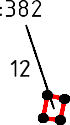 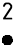 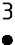 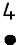 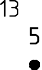 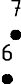 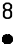 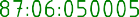 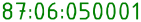 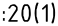 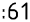                                                         М-б 1:1000Условные обозначенияУсловный номер земельного участка ‐:ЗУ1 Площадь образуемого земельного участка  3217 кв.м.   Местоположение образуемого земельного участка:  Чукотский автономный округ, Иультинский район, п. Эгвекинот, ул. Комсомольскаяот 4 июля 2022 г.                                   № 471 - па                           п. ЭгвекинотКоординаты участкаКоординаты участкаКоординаты участкаКоординаты участкаКоординаты участкаКоординаты участка№ точкиXYКонтур111146252.537418723.3721146241.127418762.1531146219.877418759.3141146226.957418707.4851146160.827418698.1961146164.517418655.0771146170.67418656.1881146185.357418663.3191146210.067418683.38101146227.757418700.13111146246.677418715.4111146252.537418723.37Контур2121146164.947418689.31131146164.637418691.49141146161.667418691.06151146161.977418688.88121146164.947418689.31граница кадастрового кварталаграница образуемого земельного участкаграница земельного участка, сведения о котором содержатся в ГКН●характерная точка границы земельного участка